รายงานผลการฝึกอบรมการฝึกทบทวนผู้บังคับบัญชาลูกเสือ กลุ่มเครือข่ายคอแลน๑๑ – ๑๒   กรกฎาคม  ๒๕๖๒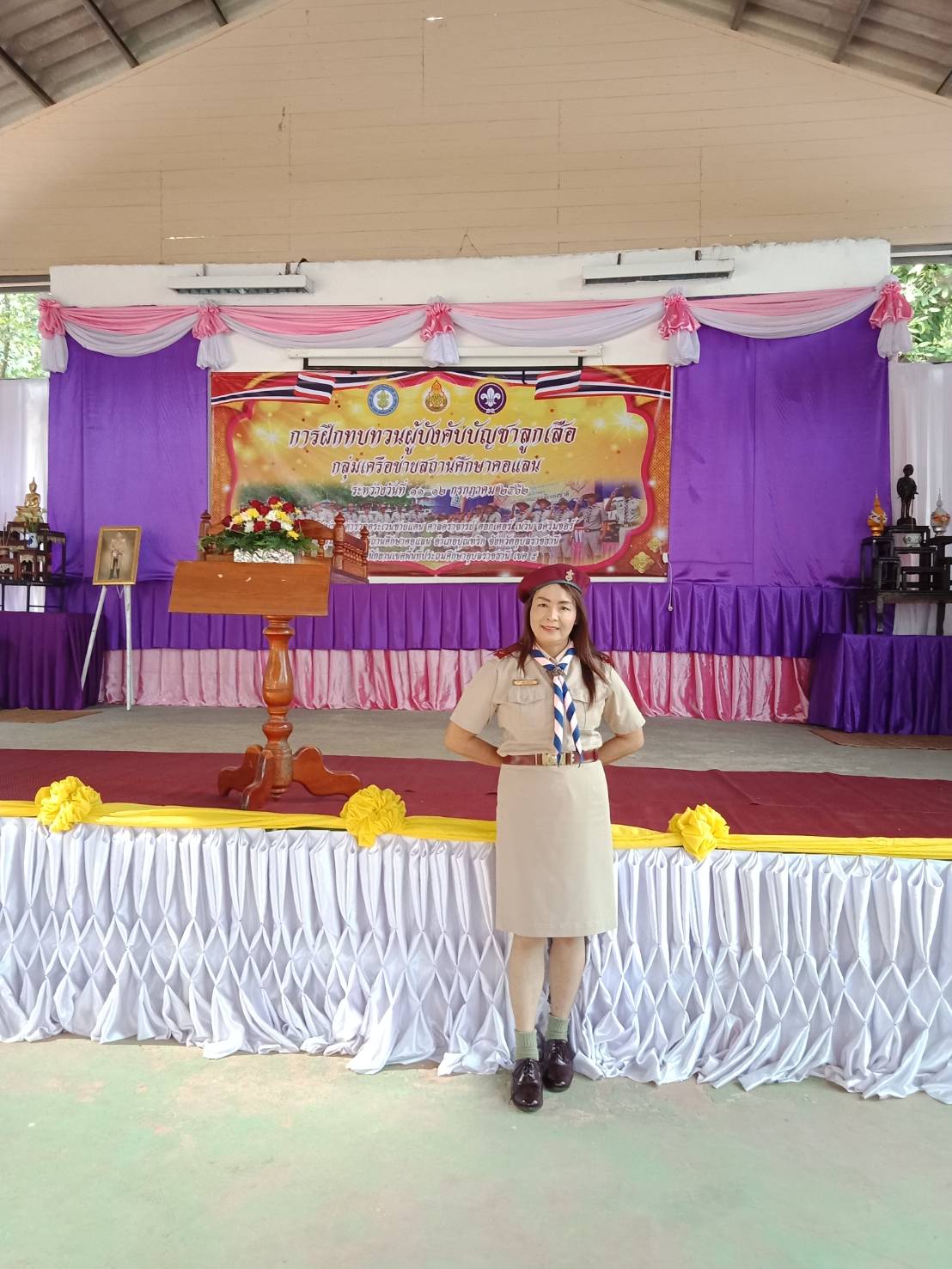 โดยนางธนพร    สัมมาวงศ์ครูชำนาญการพิเศษโรงเรียนบ้านคอแลน  อำเภอบุณฑริกสำนักงานเขตพื้นที่การศึกษาประถมศึกษาอุบลราชธานี  เขต  ๕สำนักงานคณะกรรมการการศึกษาขั้นพื้นฐาน                                     บันทึกข้อความ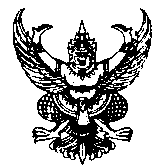 ส่วนราชการ     โรงเรียนบ้านคอแลน  อำเภอบุณฑริก สำนักงานเขตพื้นที่การศึกษาประถมศึกษาอุบลราชธานี เขต ๕ที่   ............ / ๒๕๖๒  วันที่  ๑๕  เดือน   กรกฎาคม    พ.ศ. ๒๕๖๒เรื่อง    รายงานผลการฝึกอบรมการฝึกทบทวนผู้บังคับบัญชาลูกเสือ กลุ่มเครือข่ายคอแลน........................................................................................................................................................................................เรียน    ผู้อำนวยการโรงเรียนบ้านคอแลนสิ่งที่ส่งมาด้วย	๑.  แบบรายงาน		                                         จำนวน         ๑               ฉบับ                 ตามคำสั่งเครือข่ายสถานศึกษาคอแลน ครั้งที่   /   ๒๕๖๒   ลว  8   กรกฎาคม ๒๕๖๒ ข้าพเจ้านางธนพร  สัมมาวงศ์  ได้รับมอบหมายให้ร่วมกับคณะครูและบุคลากรทางการศึกษาเครือข่ายสถานศึกษาคอแลน การฝึกอบรมทบทวนผู้บังคับบัญชาลูกเสือ กลุ่มเครือข่ายคอแลน   ในที่ ๑๑ – ๑๒ เดือน กรกฎาคม พ.ศ. ๒๕๖๒ ณ ร.ร. ตชด.ศ.ดร.เนวิล สคริมชอร์  ตำบลคอแลนอำเภอบุณฑริก จังหวัดอุบลราชธานี    บัดนี้ การจัดกิจกรรมดังกล่าวเสร็จเรียบร้อยแล้ว ข้าพเจ้า จึงได้สรุปสาระสำคัญและรูปภาพประกอบมาพร้อมนี้                       จึงเรียนมาเพื่อโปรดทราบ		๑.  ทราบ		๒.  พิจารณาสั่งการ                          ลงชื่อ ……………………………..…….ผู้รายงาน                                                                  (นางธนพร   สัมมาวงศ์)                                                               ตำแหน่ง   ครูชำนาญการพิเศษความคิดเห็นของผู้บริหาร…………………………………………………………………………………………………………………………………………………………………………………………………………………………………………………………………………………………………………………………………………………..…………………………………………………............................................................................................................                                           ลงชื่อ …………………………..……………             (นายทรงศักดิ์  พรหมธิดา)    ตำแหน่ง   ผู้อำนวยการโรงเรียนบ้านคอแลน    15  กรกฎาคม 2562แบบรายงานผลการฝึกอบรมการฝึกทบทวนผู้บังคับบัญชาลูกเสือ กลุ่มเครือข่ายคอแลน  อำเภอบุณฑริก  จังหวัดอุบลราชธานี**********************วันที่   ๑๕   เดือน  กรกฎาคม  พ.ศ.   ๒๕๖๒๑. กิจกรรมที่เข้าร่วมพัฒนา  (   )  ประชุม   (   )  อบรม  (   )  สัมมนา  (   )  ศึกษาดูงาน ( /  )  การจัดกิจกรรม๒. เรื่อง  “การฝึกอบรมการฝึกทบทวนผู้บังคับบัญชาลูกเสือ กลุ่มเครือข่ายคอแลน”๓. วัน เดือน ปี  ระหว่างวันที่   ๑๑ – ๑๒    เดือน  กรกฎาคม  พ.ศ.  ๒๕๖๒    ระยะเวลาจัด  ๒  วัน๔.  สถานที่     โรงเรียน ร.ร. ตชด.ศ.ดร.เนวิล สคริมชอร์  ตำบลคอแลน   อำเภอบุณฑริก จังหวัดอุบลราชธานี๕. หน่วยงานผู้จัด  เครือข่ายสถานศึกษาคอแลน ๖. สรุปสาระสำคัญที่ได้รับ- เนื้อหาการพัฒนา/ได้รับมอบหมายเวลา ๐๗.๐๐ น. เดินทางจากโรงเรียนบ้านคอแลนไปยังโรงเรียน ร.ร. ตชด.ศ.ดร.เนวิล สคริมชอร์ ลงทะเบียนเป็นรายโรงเรียนเวลา ๐๙.๐๙ น. ประธานฯ (รองฯเพิ่มพูน สุทโทธรรมรัตน์) จุดธูป เทียนบูชาพระรัตนตรัย วางมาลัยกร จุดธูป เทียน สักการะ ร.๖ พิธีถวายราชสดุดี ประธานประจำแท่นรับกล่าวรายงาน รับการกล่าวรายงานจากประธานเครือข่ายสถานศึกษาคอแลน กล่าวเปิดพร้อมบรรยายพิเศษ พระบรมราโชวาท ร.๑๐ พิธีกรประจำวันแนะแขกผู้มีเกียรติที่มาร่วมงาน แนะนำคณะวิทยากร ดำเนินการตามตารางการฝึกอบรม “ฝึกทบทวนผู้บังคับบัญชาลูกเสือ”  (ภาคผนวก ๑ ) เสร็จพิธี๗. สิ่งที่ได้จากการพัฒนา (   )  เอกสารประกอบ   (/ )  เกียรติบัตร  (   )  ใบเสร็จ  ( / )  รูปภาพ	- กิจกรรมที่ใช้ในการปฏิบัติงาน		การฝึกอบรมตามขั้นตอน คือ- วินัยและความเป็นระเบียบเรียบร้อย- การบริหารงานในกองลูกเสือ- หลักสูตรลูกเสือสำรอง, สามัญ, สามัญรุ่นใหญ่ - การเล่นเกม การนันทนาการ- พิธีการลูกเสือสำรอง, สามัญ, สามัญรุ่นใหญ่- ระเบียบแถว- การเปิดประชุมกองทั้งสำรอง, สามัญ, สามัญรุ่นใหญ่- การแสดงรอบกองไฟ- พิธีสวนสนาม- การซักถามปัญหาต่าง ๆ๘. สิ่งที่ได้รับการพัฒนาควรค่าแก่การนำมาประยุกต์ใช้ข้าราชการครูและบุคลากรทางการศึกษาเครือข่ายคอแลนรู้กิจกรรมการเรียนการสอนในวิชาทางลูกเสือและสามรถปฏิบัติจริงได้๙. สิ่งที่ควรดำเนินการหลังการจัดกิจกรรมฯ	บันทึกเสนอผู้บริหารทราบ  ลงชื่อ ……………………………..…….ผู้รับการพัฒนา                                                  (นางธนพร    สัมมาวงศ์)                                             ตำแหน่ง   ครูชำนาญการพิเศษภาคผนวก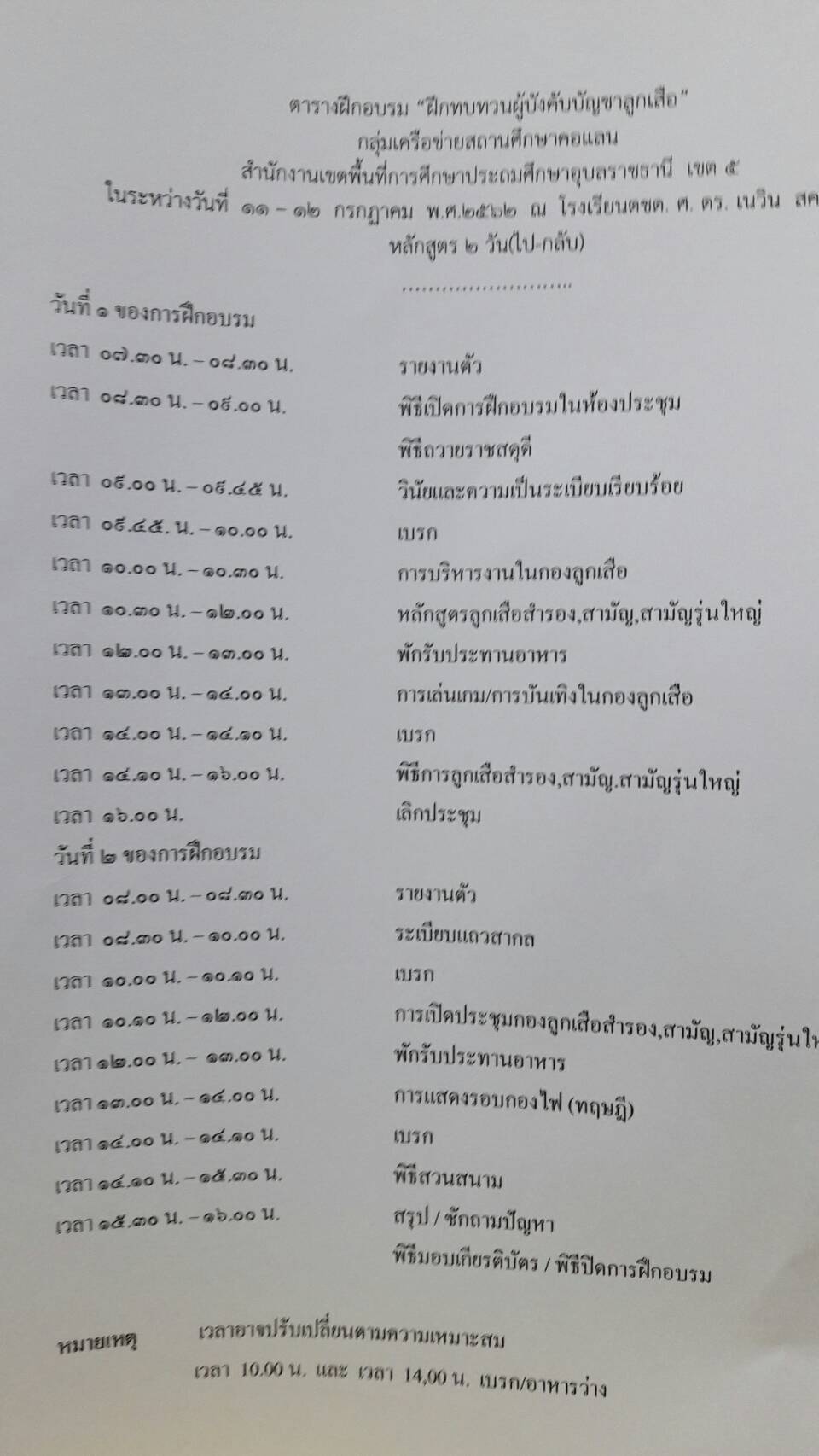 กิจกรรมฝ่ายรับลงทะเบียน/ ลงทะเบียนวันที่ เดือน ปี๑๑ – ๑๒  กรกฎาคม ๒๕๖๒กิจกรรมแขกผู้มีเกียรติพร้อม/ ผู้บังคับบัญชาลูกเสือพร้อมวันที่ เดือน ปี๑๑ – ๑๒  กรกฎาคม ๒๕๖๒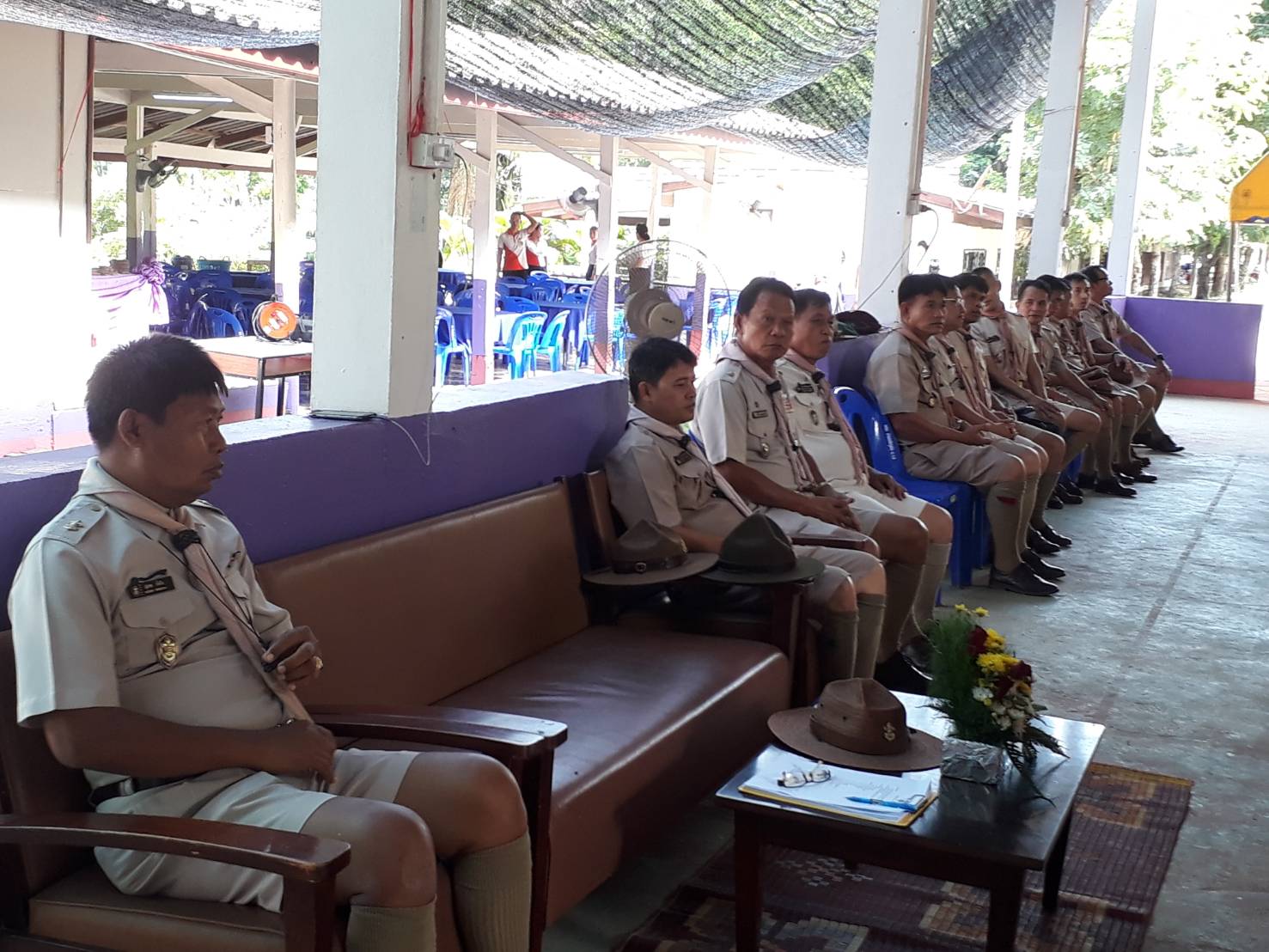 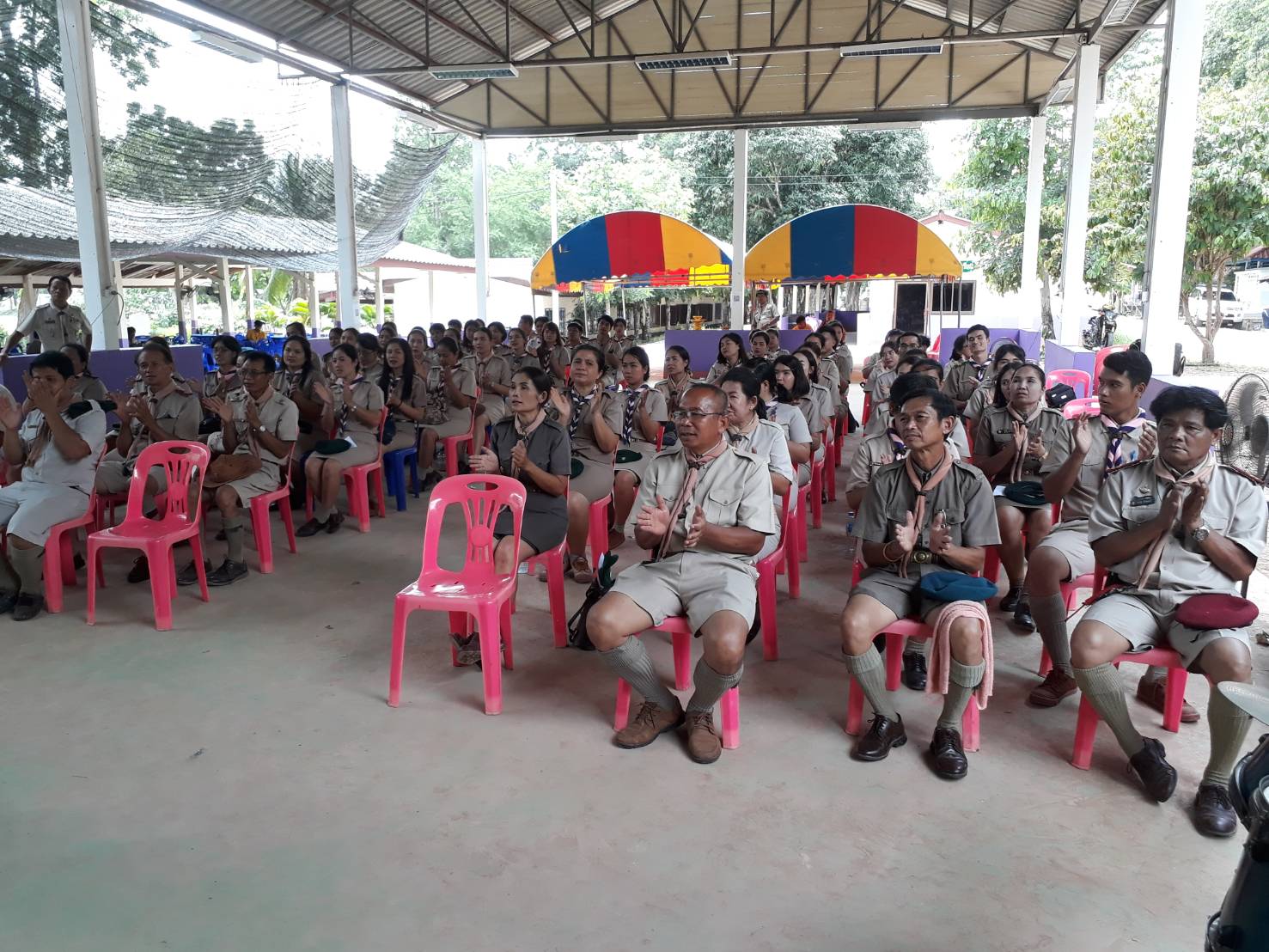 กิจกรรมท่านรองฯเพิ่มพูน ถวายพวงมาลัย / จุดธูปเทียนบูชาสักการะพระรูป ร.๖วันที่ เดือน ปี๑๑ – ๑๒  กรกฎาคม ๒๕๖๒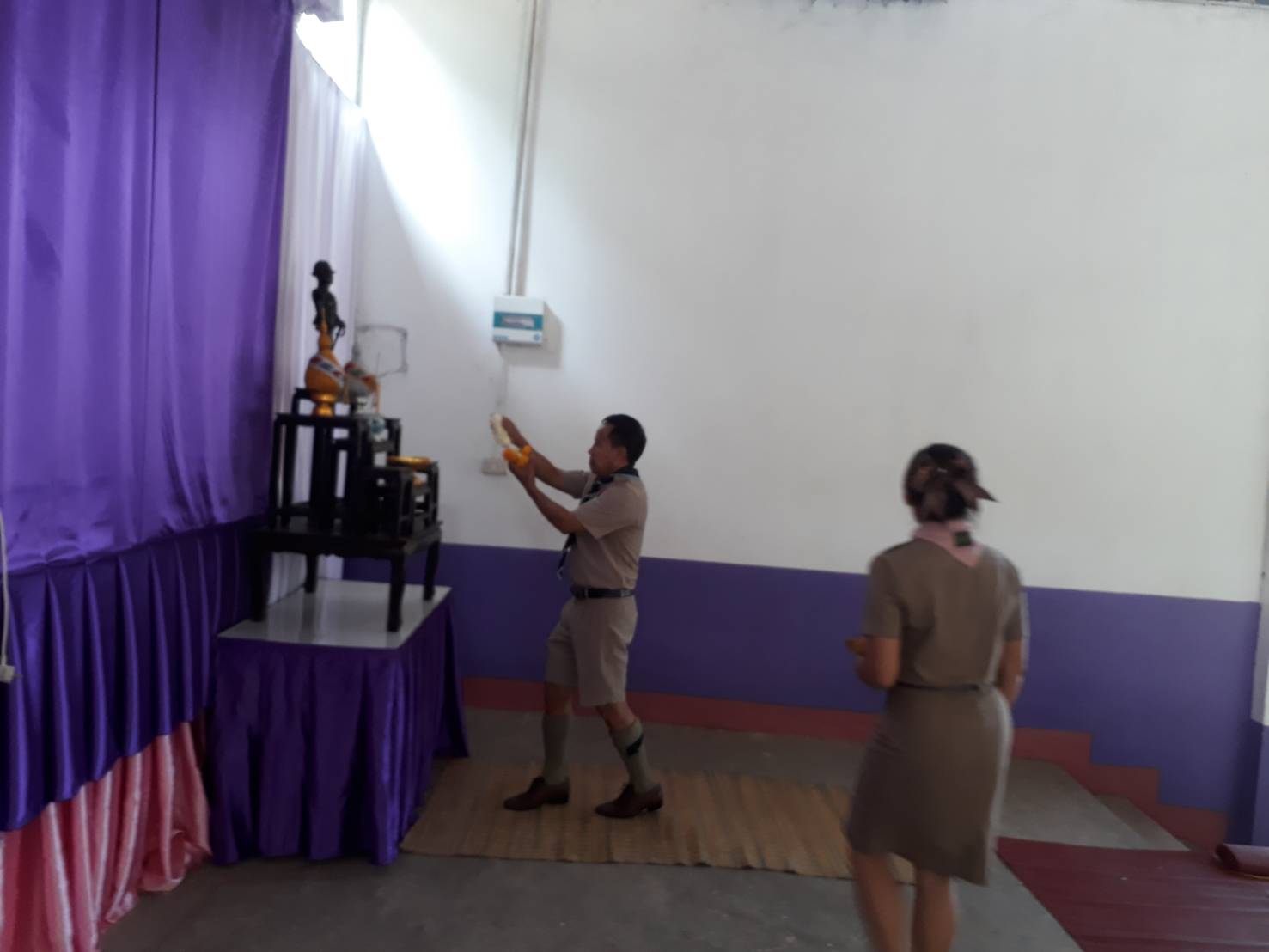 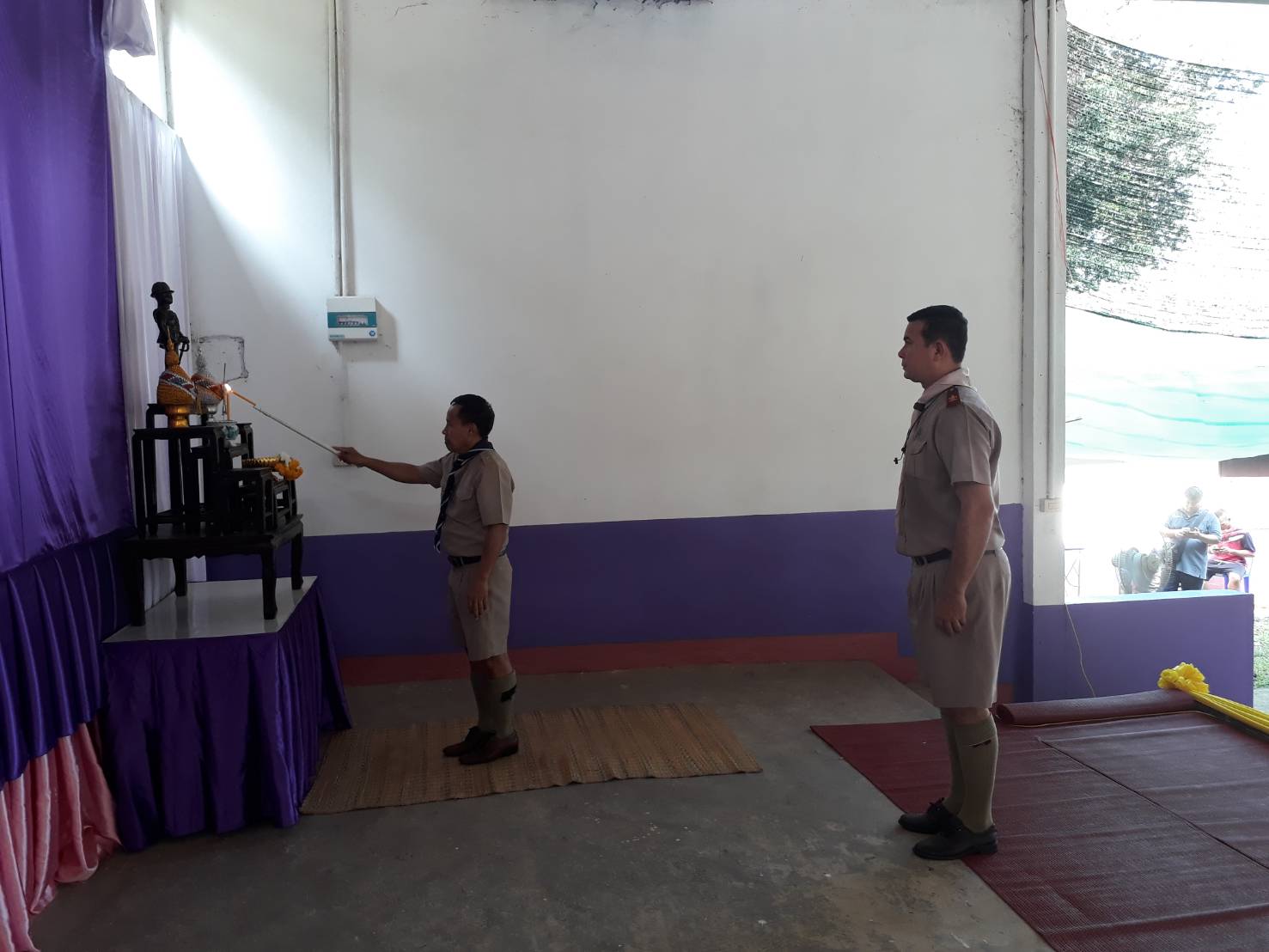 กิจกรรมพิธีถวายราชสดุดีวันที่ เดือน ปี๑๑ – ๑๒  กรกฎาคม ๒๕๖๒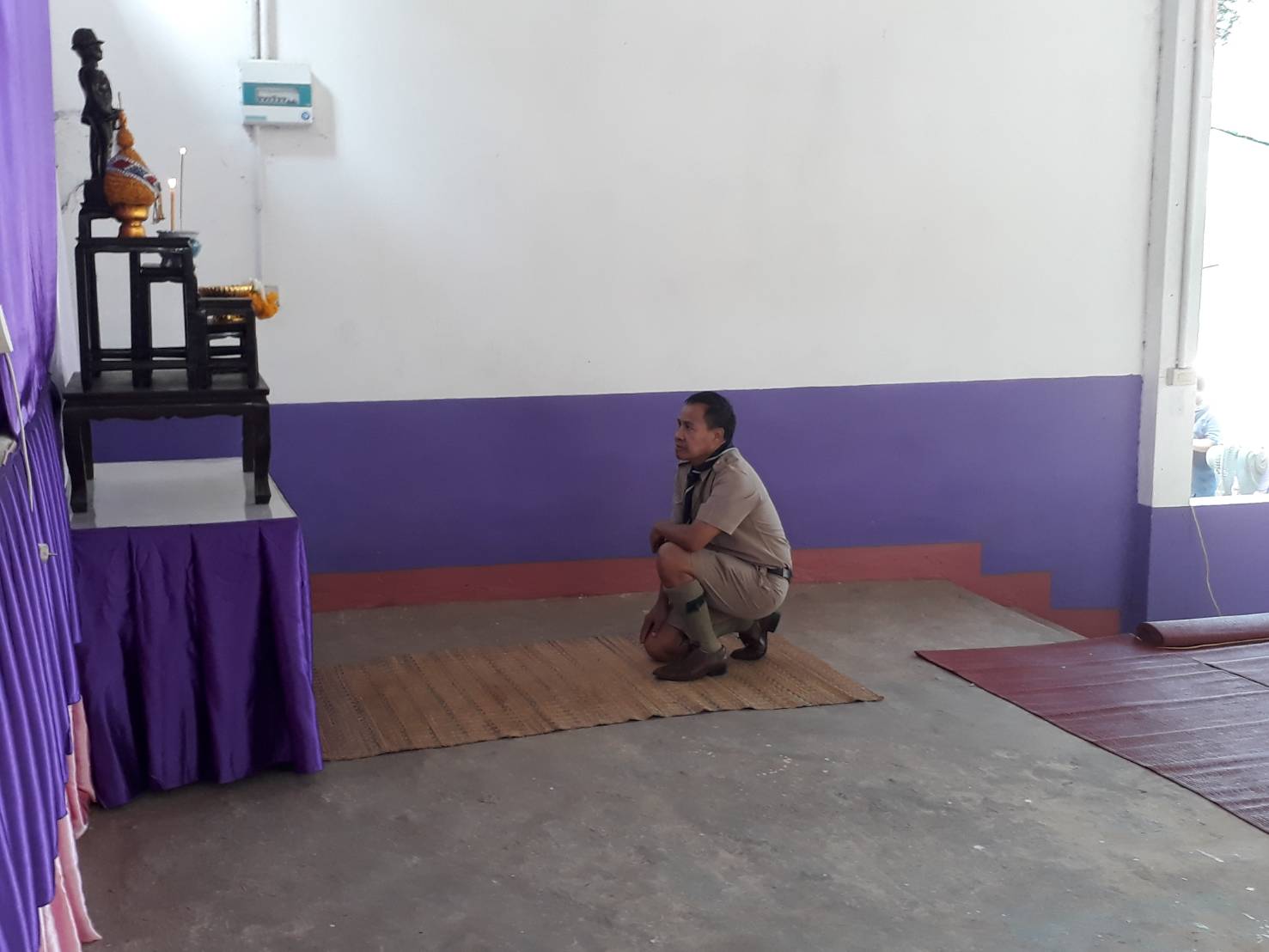 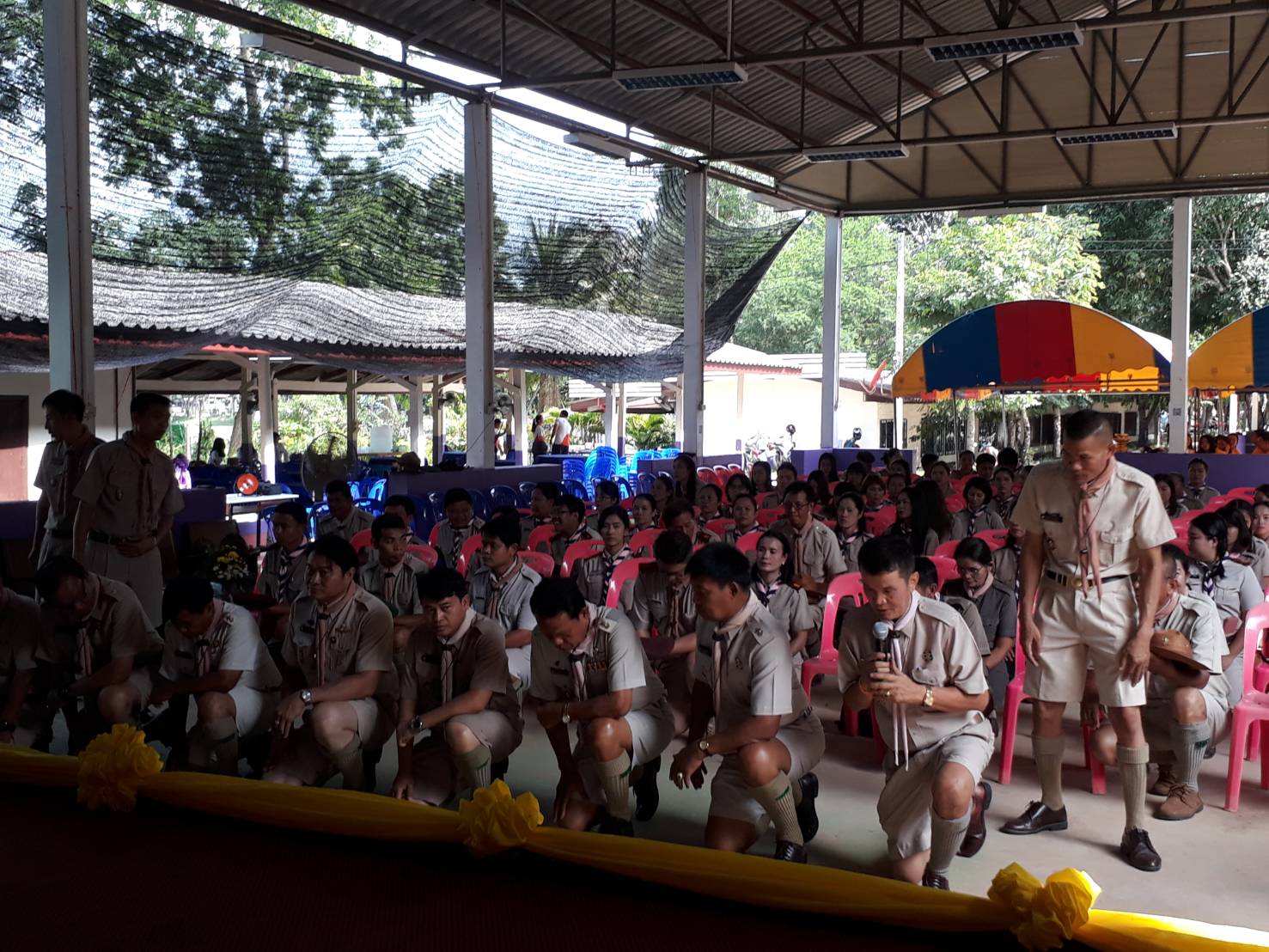 กิจกรรมประธานฯ กล่าวเปิด ให้โอวาท / วิทยากรให้ความรู้วันที่ เดือน ปี๑๑ – ๑๒  กรกฎาคม ๒๕๖๒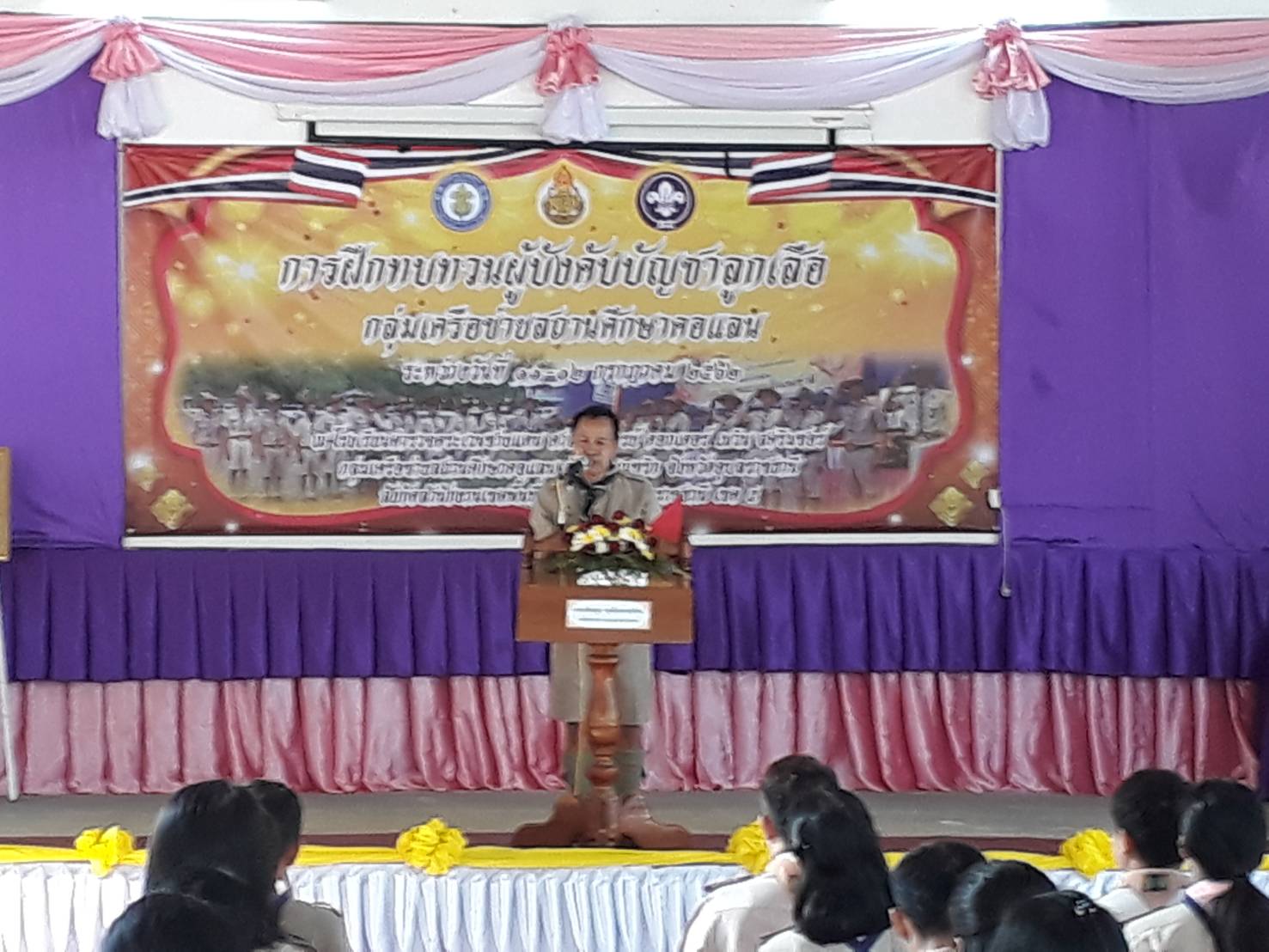 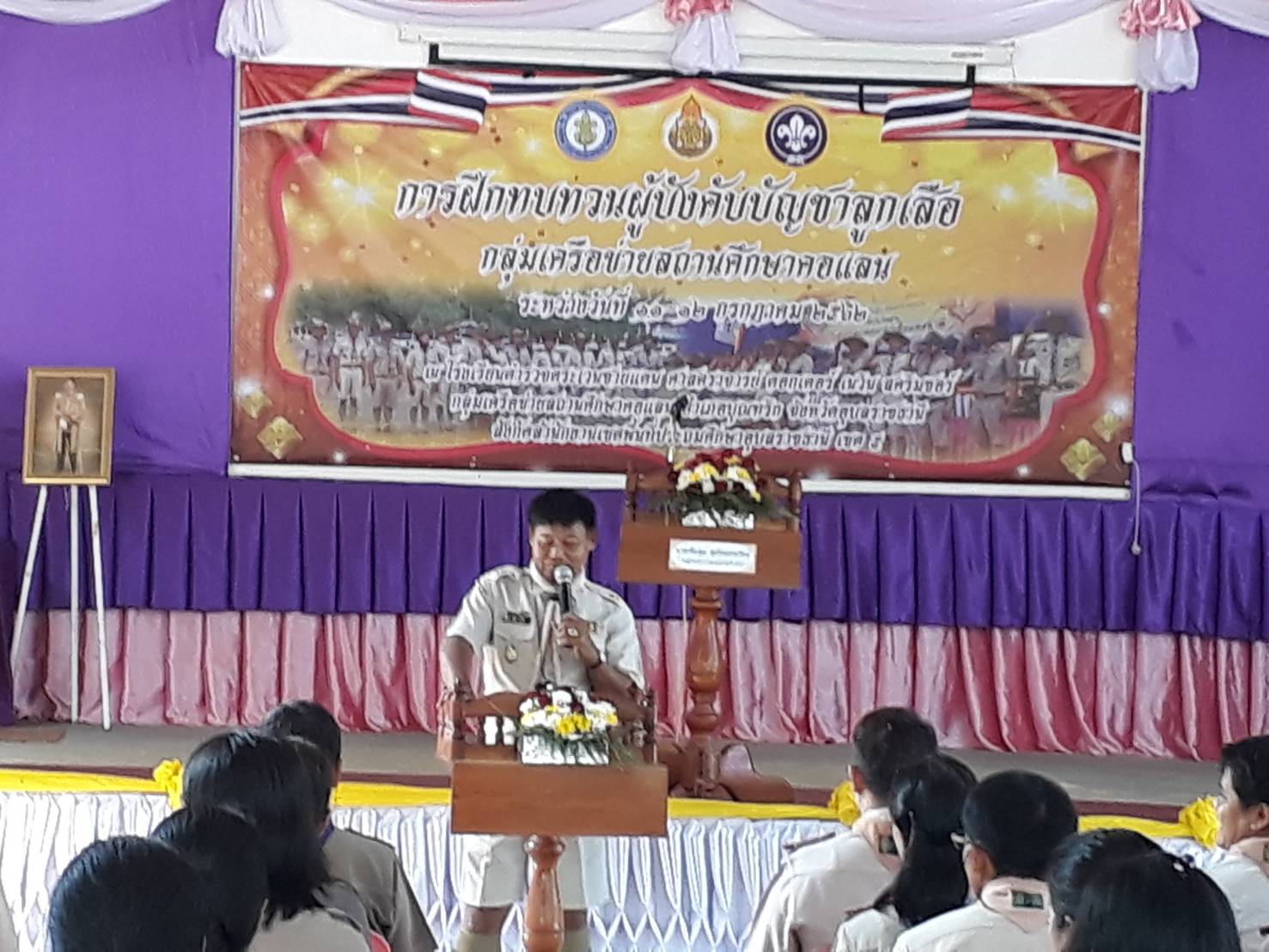 กิจกรรมวิทยากรให้ความรู้/ ความร่วมมือของผู้บังคับบัญชาลูกเสือวันที่ เดือน ปี๑๑ – ๑๒  กรกฎาคม ๒๕๖๒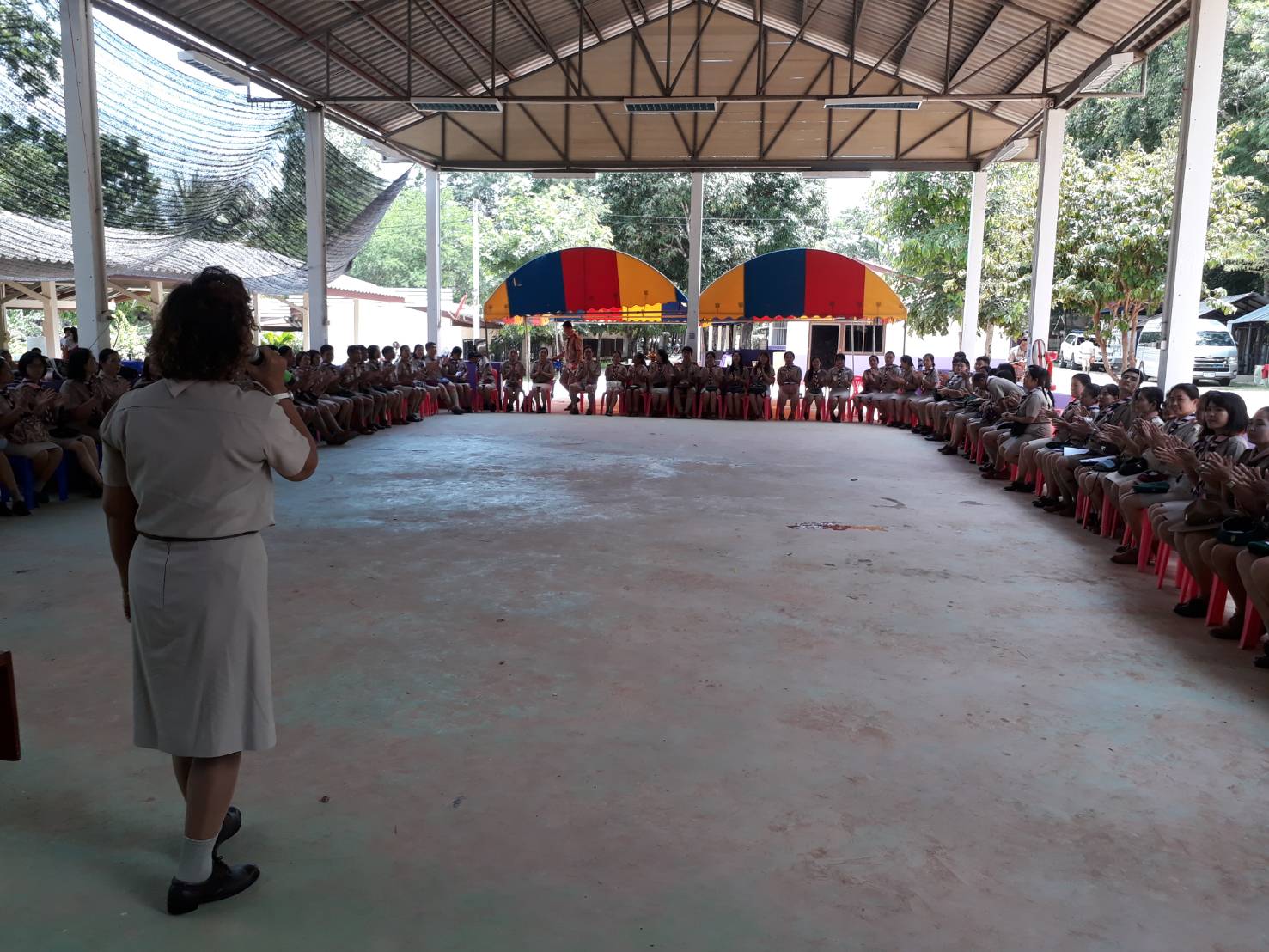 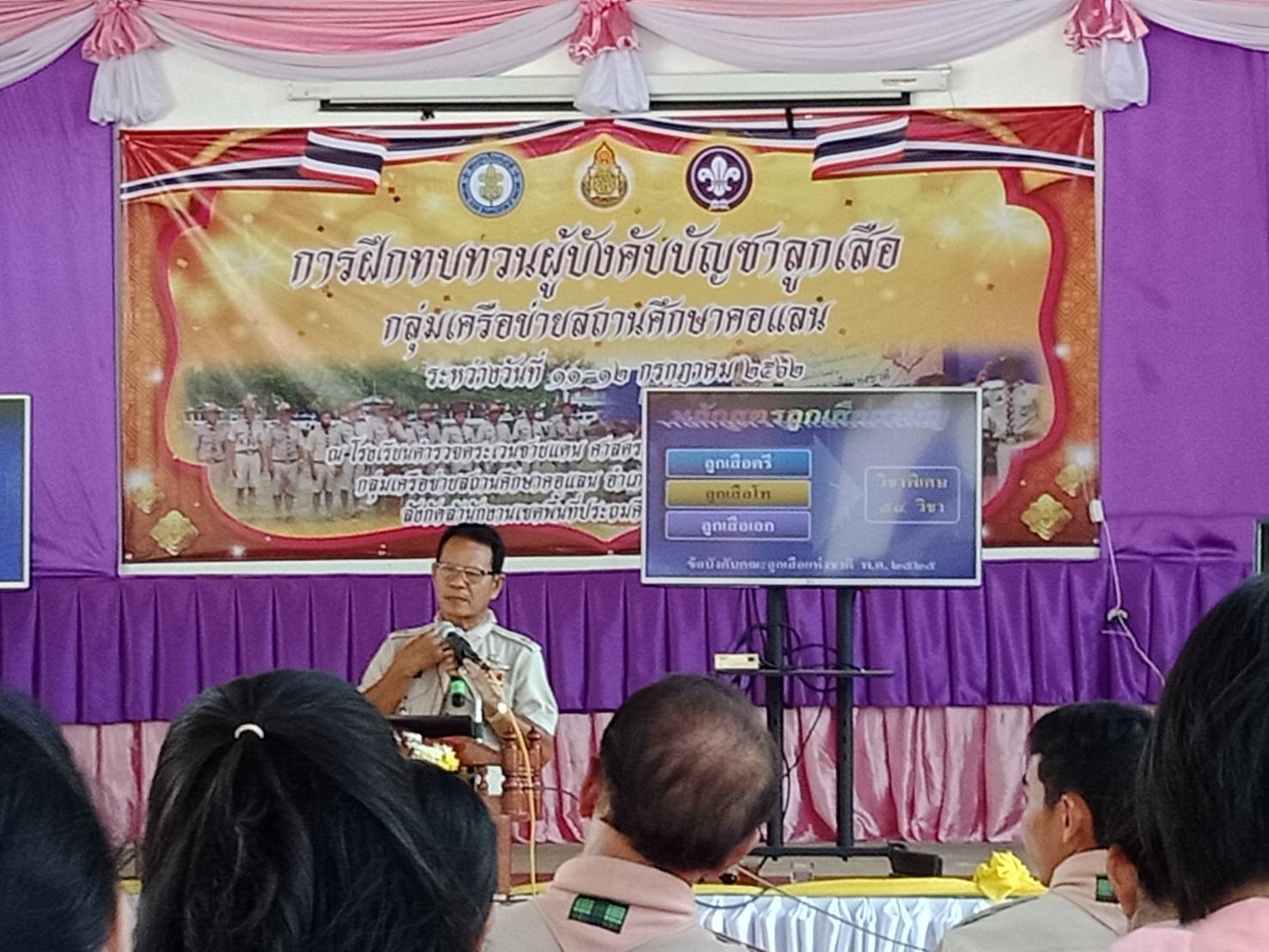 กิจกรรมรับความรู้ภาคสนามวันที่ เดือน ปี๑๑ – ๑๒  กรกฎาคม ๒๕๖๒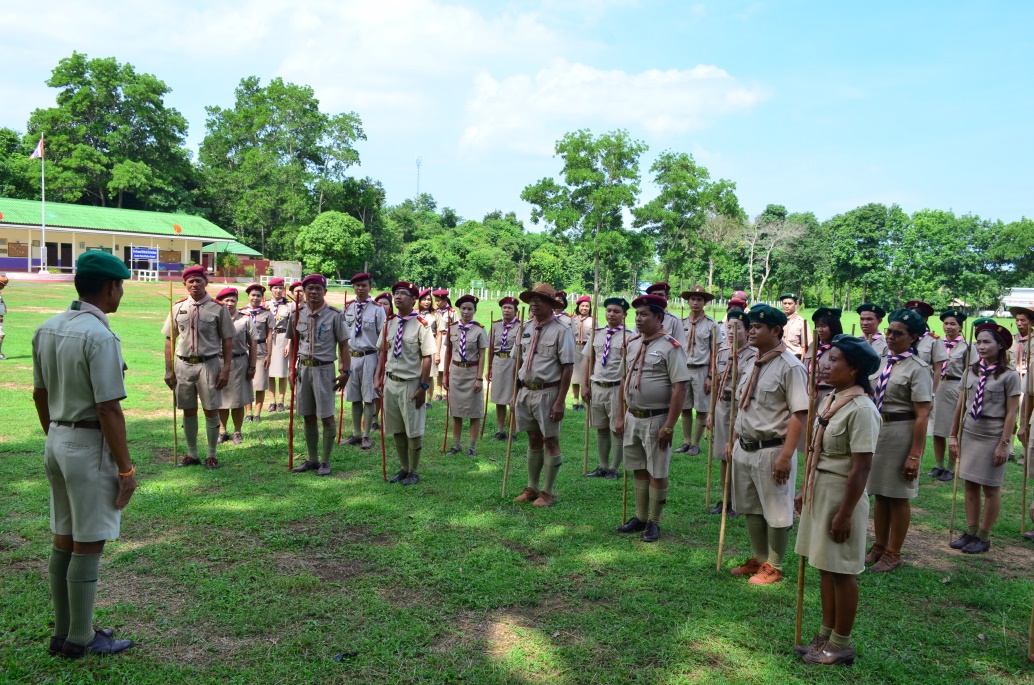 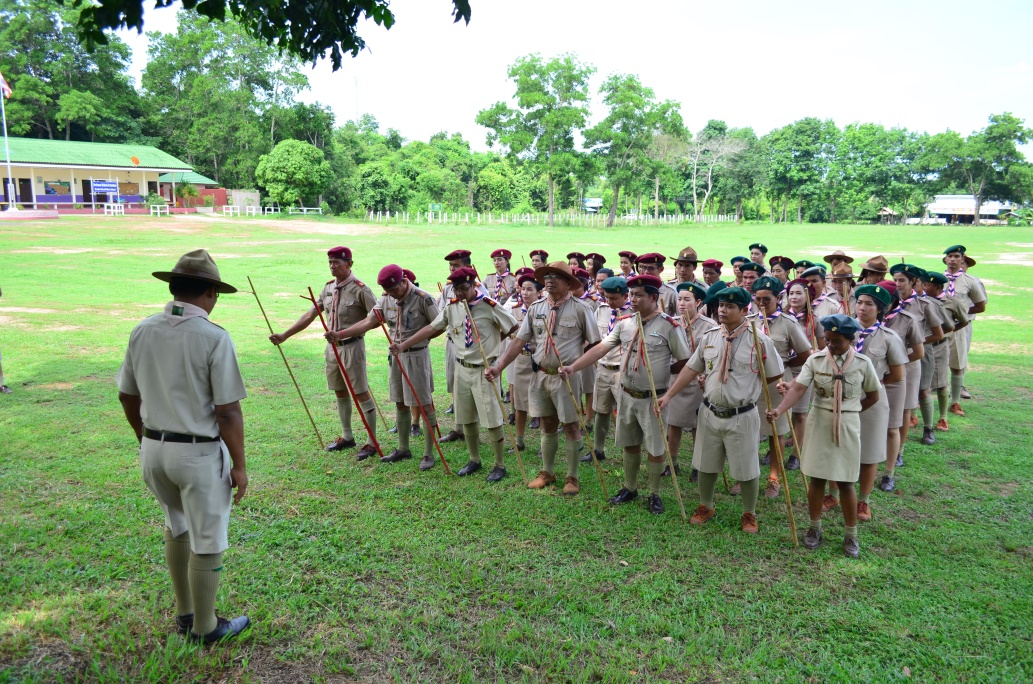 กิจกรรมร่วมถ่ายภาพเป็นที่ระลึกวันที่ เดือน ปี๑๑ – ๑๒  กรกฎาคม ๒๕๖๒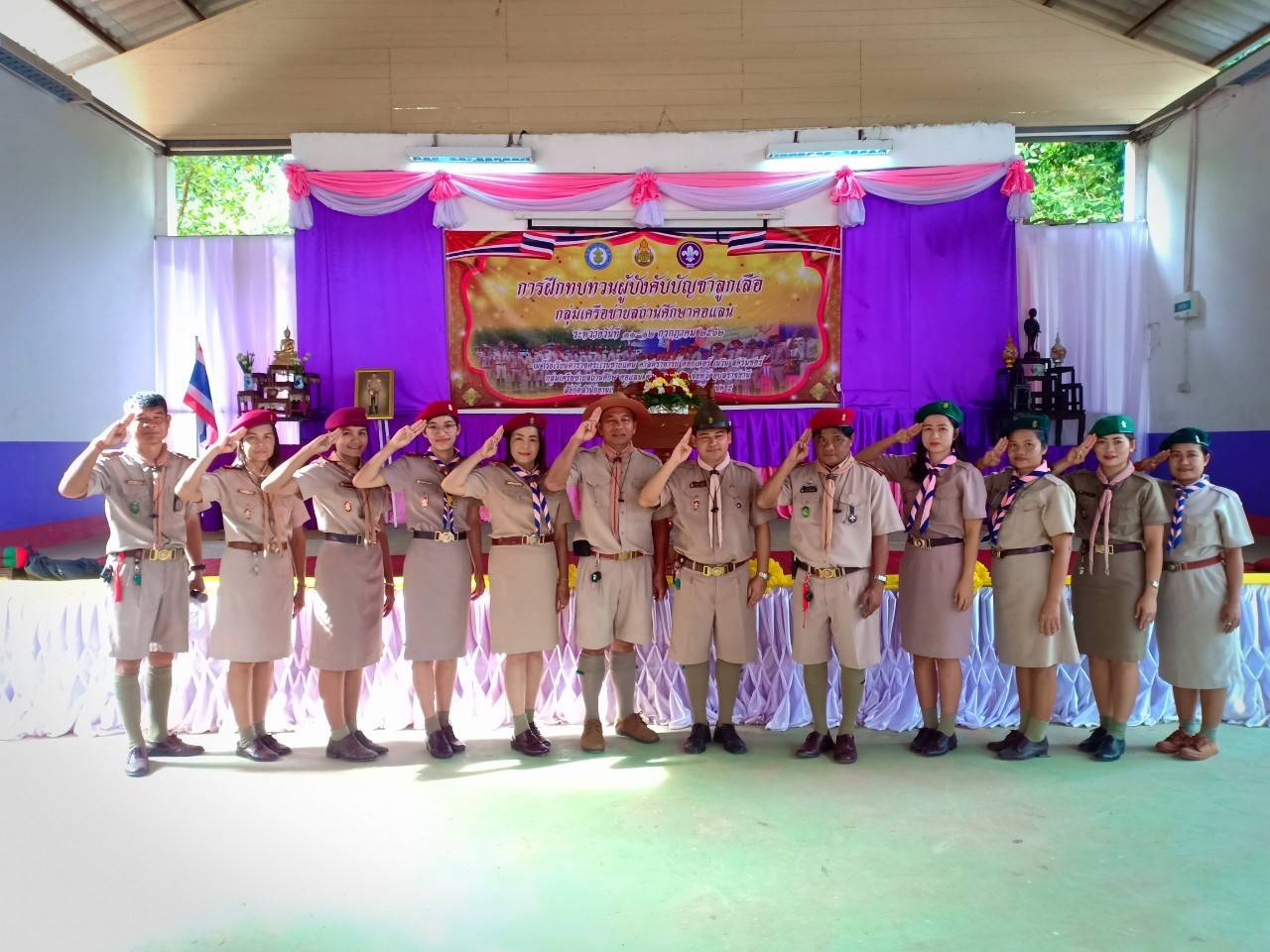 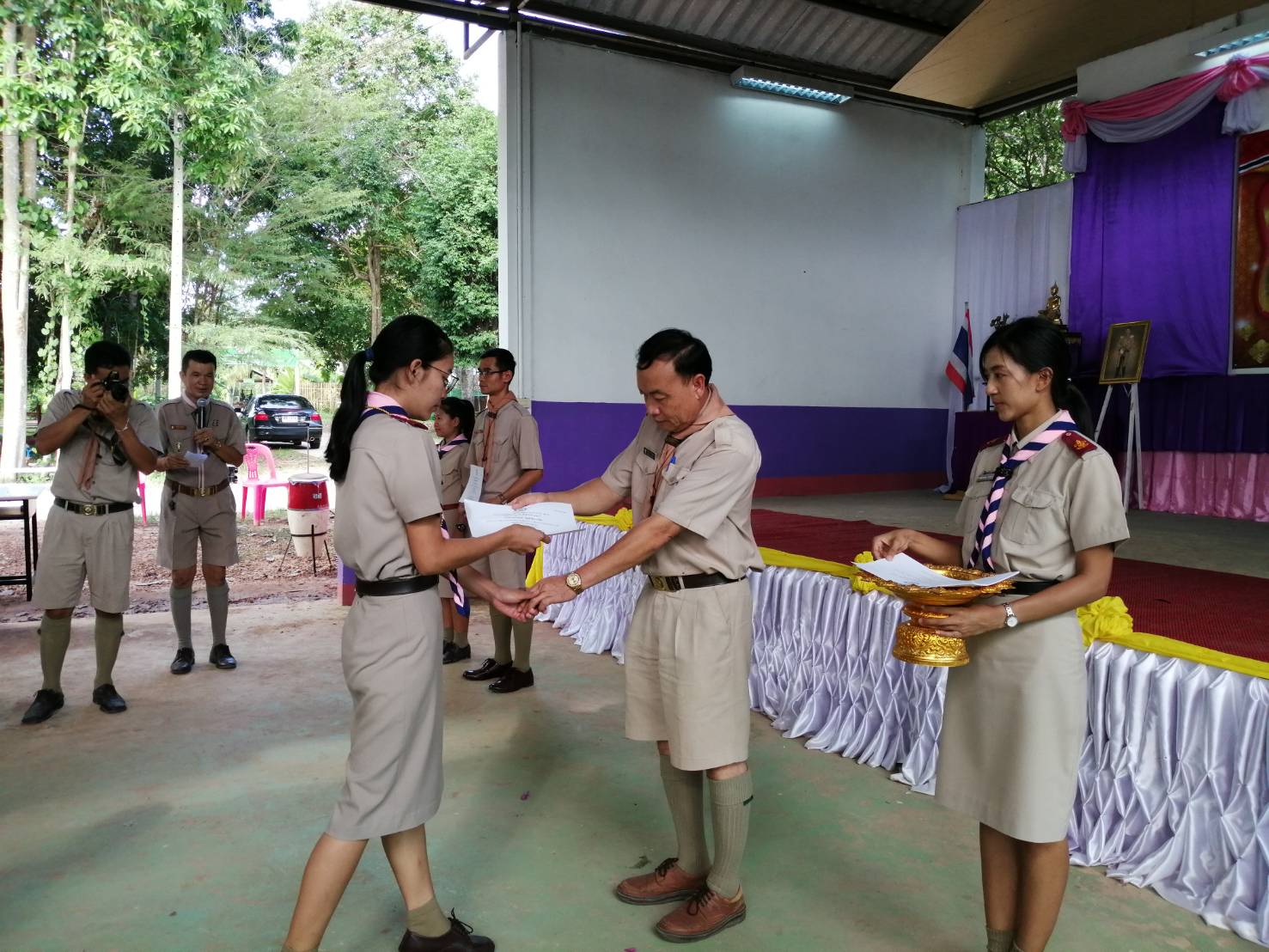 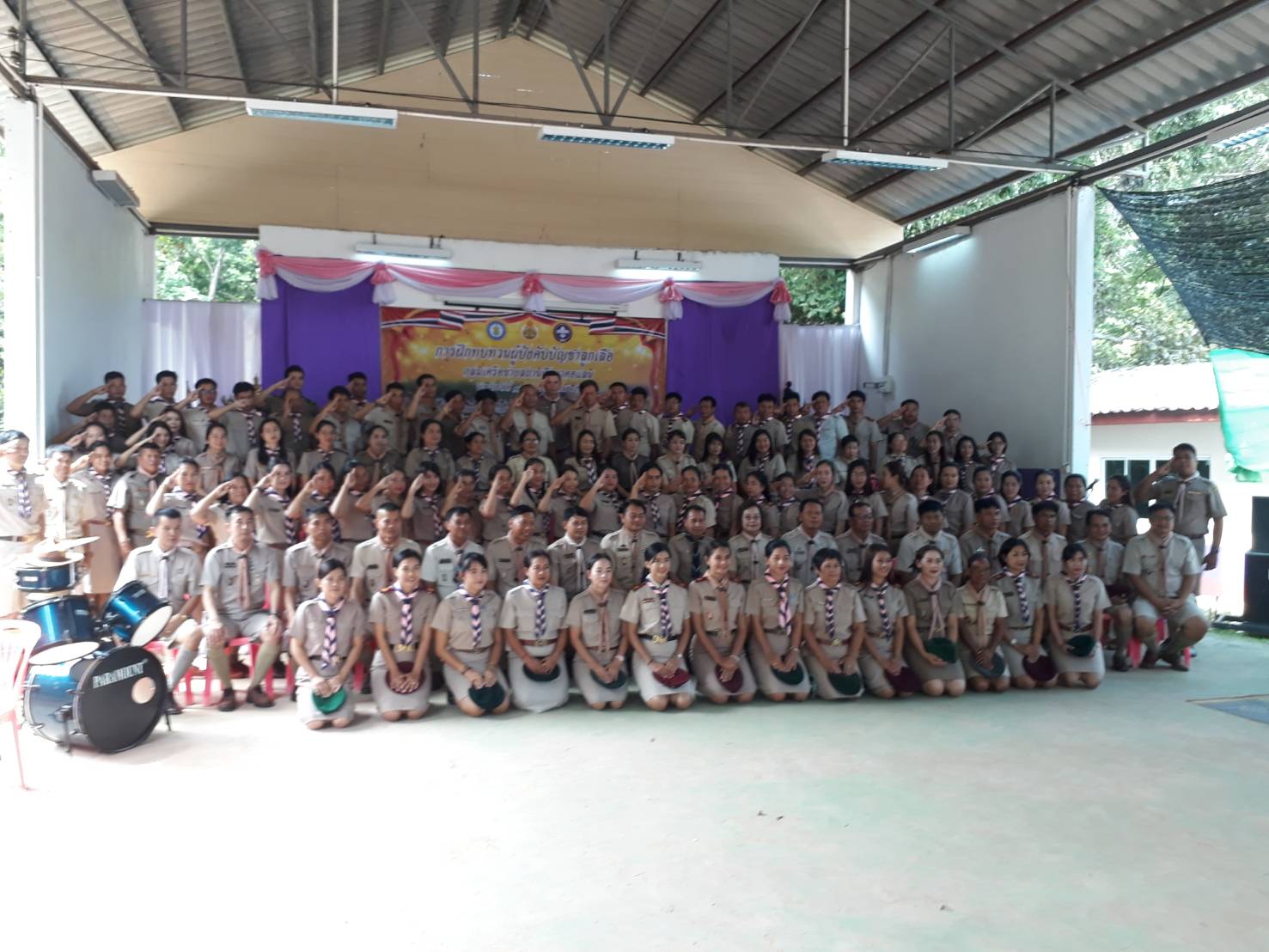 กิจกรรมจดหมายข่าวของ สพป.อบ.๕ วันที่ เดือน ปี๑๑ – ๑๒  กรกฎาคม ๒๕๖๒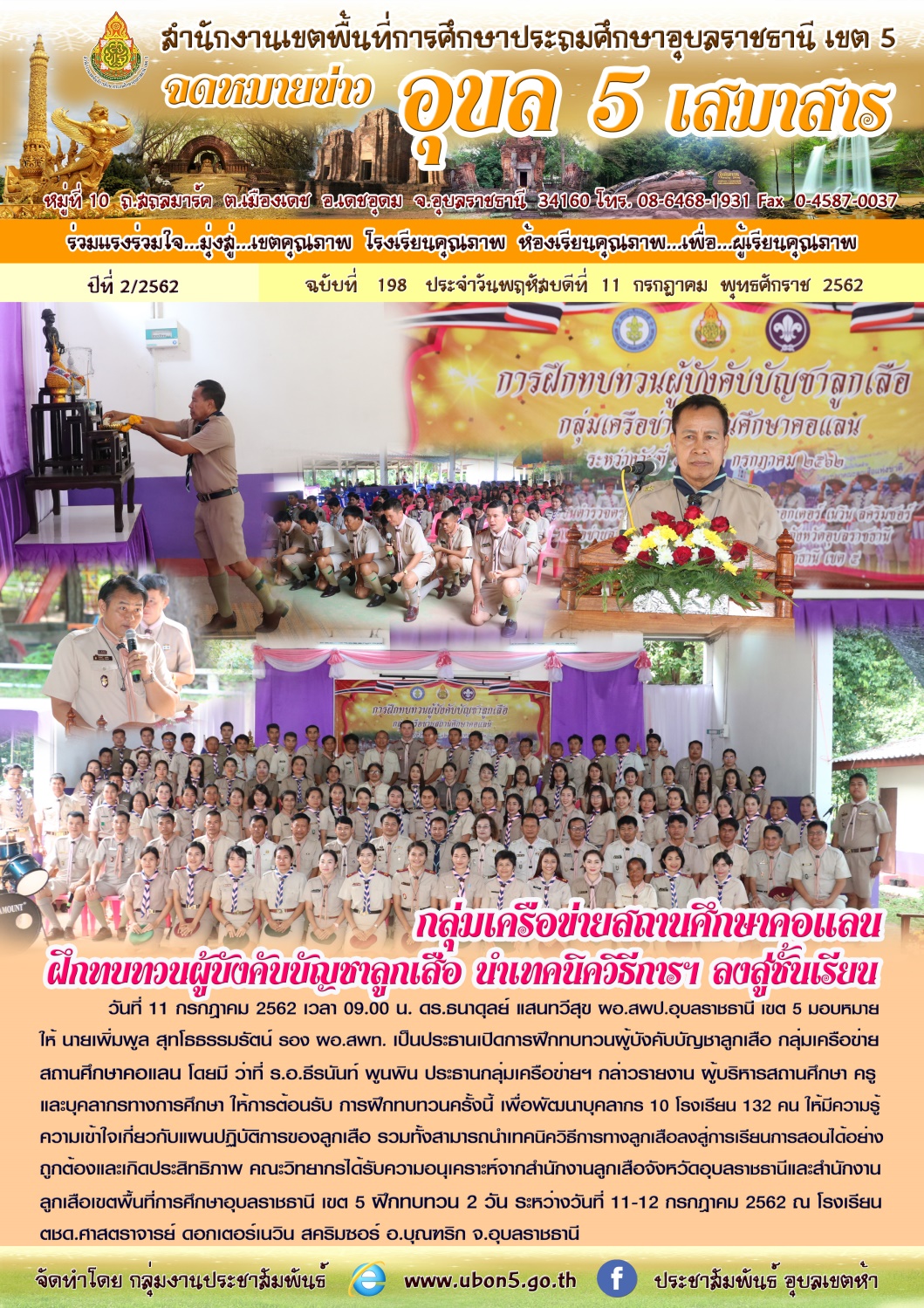 